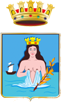 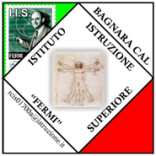 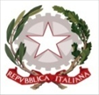 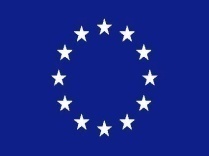 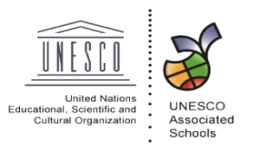 Prot. n.                                                                                   Bagnara Calabra,   MONITORAGGIO E VERIFICA PDPAnno scolastico 2021-2022Alunno/a………………..Classe………………………………….     Sezione…………………………….Coordinatore classe:ALUNNO BES: Alunno DSA  Alunno ADHD/DOP  Alunno in situazione di svantaggio socio-economico  Alunno in situazione di svantaggio linguistico e culturale Alunno borderline cognitivo Alunno con disagio psicologico/comportamentale/ relazionale     Alunno con problematiche di natura fisico-biologica (alunno ospedalizzato o con patologie che comportano lunghe assenze Alunno ________________________________________________ Straniero/italiano:L’alunno/a, sulla base delle indicazioni fornite dai singoli docenti e secondo quanto programmato nel PDP, a conclusione del primo quadrimestre:E’ riuscito a conseguire tutti gli obiettivi  programmati  nelle disciplineE’ riuscito a conseguire in parte gli obiettivi programmati  nelle disciplineE’ riuscito a conseguire  alcuni  obiettivi programmati nelle discipline(nella tabella successiva specificare per ogni disciplina  il  livello di obiettivo raggiunto, le difficoltà riscontrate, le attività di recupero programmate ) Valutazione:Programmazione intervento di recupero:Difficoltà riscontrate (indicare)Difficoltà connesse al Disturbo Specifico di ApprendimentoDifficoltà connesse a un insufficiente utilizzo degli strumenti compensativiDifficoltà connesse ad un inadeguato  metodo di studioDifficoltà connesse alla mancanza dei prerequisiti disciplinariAltro ________________________________________________												Strategie didattiche previste per l’attività di recupero (indicare quelle che verranno realizzate)Apprendimento collaborativo in piccoli gruppiAzioni di tutoraggioApprendimento esperienziale e laboratoriale Promozione della conoscenza e dell’utilizzo dei mediatori didattici facilitanti l’apprendimento (schemi, mappe, tabelle, immagini, video, cd didattici, ….)Affiancamento per un immediato intervento di supportoUtilizzo di differenti modalità comunicative per attivare più canali sensorialiControllo in itinere, con domande brevi, l’avvenuta comprensione nel corso di una spiegazioneUtilizzo della videoscrittura per la produzione testualeRichieste operative, in termini quantitativi, adeguate ai tempi e alle personali specificitàFornire appunti in fotocopie o in fileUtilizzo della LIM per fornire in formato digitale le lezioni Promozione dell’utilizzo di ausili specifici (libri digitali, sintesi vocale, videoscrittura, dizionari digitali, software per mappe concettuali,..)Controllo della corretta trascrizione dei compiti e delle comunicazioni scuola-famigliaGuidare al riconoscimento dei propri errori e quindi all’autocorrezioneAltro ___________________________________________________												Valutazione condotta (indicare se scarsa, sufficiente, assidua)Altre osservazioni sulle caratteristiche comportamentali…………………………………………La presente scheda di valutazione in itinere, letta e approvata dal C.d.C.,  viene sottoscritta dai docenti  curricolari e allegata al piano.Coordinatore di classe_______________________Luogo e Febbraio 2022                                          FS. Prof.ssa Donatella Ramondino _________________________________                Il Dirigente Scolastico             Prof.ssa Graziella Ramondino______________________________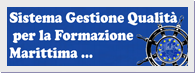                  ISTITUTO D’ISTRUZIONE SUPERIORE “E. FERMI”CERT. N. 50 100 14484-Rev 002                                                                                                                       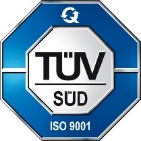       Via Denaro, 24 - 89011 Bagnara Calabra (RC) – Tel. 0966/439104 - Fax 0966/439103     sito web: www.iisfermibagnara.edu.it    -   e-mail: rcis01700a@istruzione.it                                       pec: rcis01700a@pec.istruzione.itDisciplinaTuttiIn parteAlcuniItalianoStoriaDisciplinaEvidenzeAzioni di miglioramentoStrumentiStrategieIndic/livSufficienteDiscretaBuonaAutonomiaPartecipazioneImpegnoSaltuariaAbbastanza regolareRegolareFrequenza